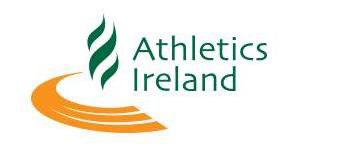 Name:Club Position: Contact Number: Email:Team Declaration National Half MarathonTeam Declaration National Half MarathonTeam Declaration National Half MarathonTeam Declaration National Half MarathonClub    	Club    	Club    	Club    	CategorySenior	Master 35+	Master 50+CategorySenior	Master 35+	Master 50+CategorySenior	Master 35+	Master 50+CategorySenior	Master 35+	Master 50+NameDOB2016 Registration Number123